Name:Grade 4                                                          Date: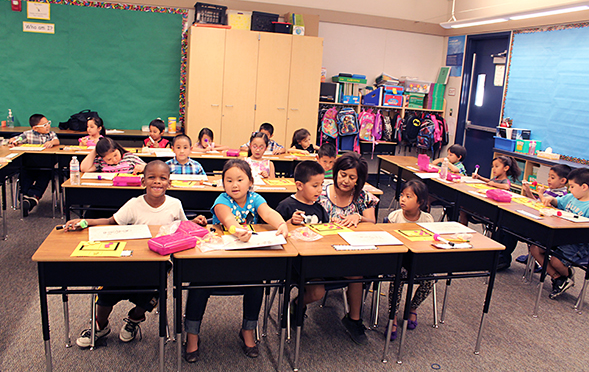 My Class Research Project onTornadoesResearch Question:What hazards can result from tornadoes, and what can we do to reduce the impact of tornadoes?Becoming an ExpertClass Research PacketBuilding Knowledge and Understanding through Research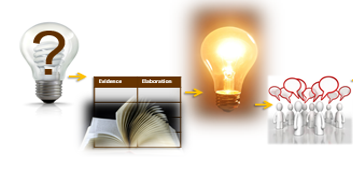 Research Question: What hazards can result from tornadoes, and what can we do to reduce the impact of tornadoes?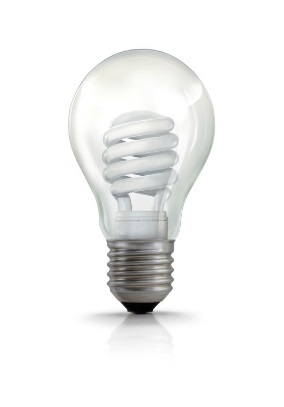 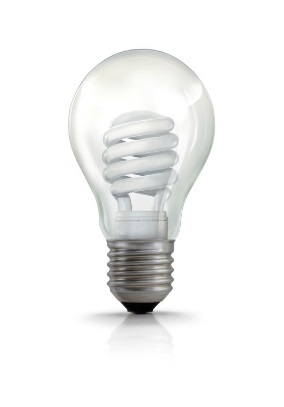 What is your research question?_____________________________________________ Skim your source. In one or two sentences describe what this text is mostly about.___________________________________________________________________________________________________________________________________________________________________________How will this source help you answer your research question?__________________________________________________________________________________________________________________Use the copyright information for your text to complete the section below.Title:______________________________________________Author:____________________________________________Type of text:  nonfiction book   article   website      excerpt       otherPublisher:____________________________________________Publication date:_______________________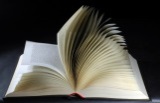 Let’s take a look at how your source is put together. Look at the Table of Contents. Read the chapter titles. How many chapters are there? ________________________________	Look at the whole book.  What kind of information is in the chapters 	at the beginning of the book?  ____________________________ 	What kind of information is in the middle? ___________________	What kind of information is at the end?  ____________________Choose one chapter. Turn to the first page in that chapter. What page does the chapter start on? ____________________________How many subheadings are there? _______________________Leaf through the chapter you chose from Question 2. How many pictures are there? __________________________________What do you notice about the blue and tan boxes next to the pictures? __________________________________________________________________________________________What are these blue boxes called? ______________________What do you notice about the bottom of most pages? ___________________________________________________________________________________________________________Turn to a page with a bolded word. Find the glossary, look up the word, and write the word and definition here. ________________________________________________________________________________________________________________With your group, use one of the options below to read pages 4-19 of your source aloud. Check a box to show the option you chose.Ideas for a First Read:Take turns reading, have each person read a page or paragraph. Choose one or two people to read aloud. The rest of the group reads along silently while listening.Listen to a recording of your book, reading along silently while you listen.Another idea:____________________________________ What do you find confusing or unclear about the text? List any questions about what you have read below. Then see if the other members of your group can help you answer them. Put a star next to those you would like a teacher to help you with.__________________________________________________________________________________________________________________________________________________________________________________________________________________________________________________________________________________________________________________________________________________________________________________________________________________________________________________________________Use options below to read pages 20-43 of the text aloud. Check a box to show the option you chose.Ideas for a First Read:Take turns reading, have each person read a page or paragraph. Choose one or two people to read aloud. The rest of the group reads along silently while listening.Listen to a recording of your book, reading along silently while you listen.Another idea: ____________________________________  Work together to follow the directions in each box.Work together to follow the directions in each box.From your central text, chose 5 words that are important to understanding the central idea of the text.Next use your 5 words to write about the most important idea of the text. Write one sentence for each word that shows you understand the meaning of the word. After you read each resource, stop and think about what the big learning was. What did you learn that was new and important about the topic from this resource? Write, draw, or list what you learned from the text about (topic). Then write, draw, or list how this new resource added to what you learned from the last resource(s). Add pages if needed.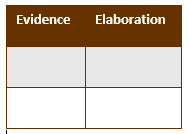 Follow these steps to complete the graphic organizer together:First, break into groups. Assign each group a part of the text to reread and search. Record the assignments below.As a group, look at the graphic organizer. Discuss: What is your Research Question? What kinds of information will go in each column?Now reread the part of the text you were assigned. When you find a part of the text that will help you answer your research question mark it with a sticky note.If the evidence is about problems of tornadoes, mark the sticky note with a “P.” If the evidence is about solutions to the problems, mark the sticky note with an “S”.Repeat this process until all the important information from this section has been marked.Focusing Question: _______________________________________________________________________________________Meet with the full group again. Take turns sharing one piece of information you found. Talk about what words or phrases to write on the graphic organizer, then fill in the appropriate row on your own organizer. You will need notes on all the information found by the group for your final project.Repeat this process until all the information from this source has been recorded on your graphic organizer.Read one or more additional sources. Mark information that will help you answer the research question with sticky notes. Add it to your own graphic organizer. Use a different colored pencil for each source, so you will remember where your information came from.Using the same colored pencils, list your additional sources below.Title: Author:  Publisher/URL: Title: Authors:  Publisher/URL: --------------------------------------------------------------------------------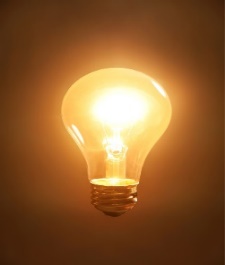 Look carefully at all of the evidence you have gathered. What is the “big idea” your evidence shows? Try to state what you have learned in just a sentence or two. Your teacher and classmates will help you. Focus Statement: __________________________________________________________________________________________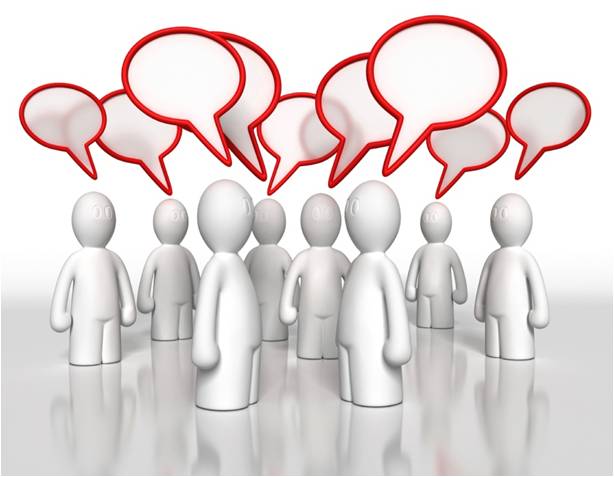 To prepare for the activity:Review your notes. Your teacher will lead you in the following activity.Create a Scene! (a full class activity)To begin the activity, your teacher will break you into groups. Each group will be given a set of cards with people involved in a tornado. You will have five minutes to work with your group to determine how each person might be involved in a tornado. Then, create a scene to act this out.Watch as each group presents their scene to the class. Following each scene, discuss the following questions:What did you see that was accurate?What do you know now that you didn’t know before?Reflect on the scenes presented. How did planning, presenting, and watching the scenarios deepen your understanding of the hazards resulting from tornadoes and what we can do to reduce the impact of tornadoes?Possible groupingsGroup 1: meteorologist, storm spotter, child outside, parent outside, person in a car, paramedicGroup 2: radio announcer, storm spotter, woman inside with an outside storm shelter, child inside, firefighter, sibling at school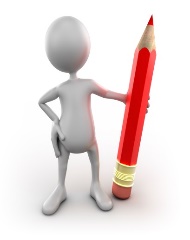 Sharing Your Expertise Record SheetBecoming an ExpertBecoming an ExpertBecoming an ExpertDate Completed                               Steps                               StepsWhere Am I Going?Text StructureFirst Read Part 1Close Read Part 1First Read Part 2Close Read Part 2The Fab FiveRolling Knowledge JournalReading for EvidenceReading for EvidenceRecording EvidenceRecording EvidenceAdditional EvidenceFocus StatementWorking with EvidenceWorking with EvidenceReread page 5, in Chapter 1, with a partner.Why are tornadoes the most violent storms on Earth?Reread pages 6-9 and look at the pictures with a partner.Draw and label the relationship between a thundercloud and a tornado.Reread pages 16-17 and look at the pictures with a partner.Make a list of some of the hazards (problems) caused by tornadoes.Reread pages 20 and 24 with a partner. Look at the maps on each page.On page 20, what do the red dots mean? On page 24, what does the red shading mean?Reread pages 28-29 with a partner. How do people know when to find shelter?Look at the pictures and read the captions on pages 30-35 with a partner.Turn and talk about what damage these tornadoes caused?Reread pages 42-43 with a partner.Make a list of actions you can take to stay safe when there is a tornado.Important WordSentence about the Central Idea1. 2.3.4.5.Write, Draw, or ListWrite, Draw, or ListTitleNew and important learning about the topicHow does this resource add to what I learned already?A Storm Called Katrina Storm Warning: TornadoesWeather WizKids: “Tornadoes”Section (page numbers)People responsiblePages 4-25Find information to add to the “Problems” and “Solutions” sections of the graphic organizer Page 26-43Find information to add to the “Problems” and “Ways to Reduce the Impact” sections of the graphic organizerTornadoesResearch Question:  What hazards can result from tornadoes and what can we do to reduce the impact of tornadoes?Part 1:  What hazards (problems, dangers) can result from tornadoes?  Why are tornadoes so dangerous?  Part 2:  What can we do to reduce the impact of tornadoes and keep ourselves safe?People can:Scientists can:Part 3: So What?  So why is it important to learn as much as we can about tornadoes? SourcesUse this record sheet with your Writing Resource Packet to deepen your understanding and communicate what you have learned.Use this record sheet with your Writing Resource Packet to deepen your understanding and communicate what you have learned.Use this record sheet with your Writing Resource Packet to deepen your understanding and communicate what you have learned.DateStepsStepsAnalyze a ModelAnalyze a ModelWrite an IntroductionWrite an IntroductionWrite Proof Paragraph 1Write Proof Paragraph 1Write Proof Paragraph 2Write Proof Paragraph 2Write a ConclusionWrite a ConclusionFinal Revision and EditingAdd a Visual!Share and Celebrate!Share and Celebrate!